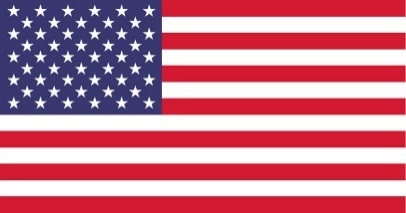 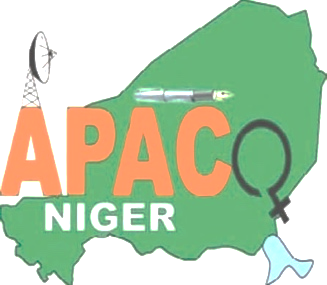 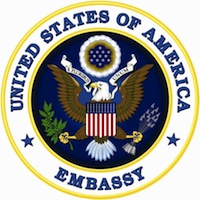 FICHE D’INSCRIPTION CONCOURS MEILLEURES ENQUETES JOURNALISTIQUESNom :…………………………………………………………………………………………Prénom :……………………………………………………………………………………..Date et lieu de naissance :……………………………………………………………….Organe de presse :…………………………………………………………………….……Téléphone:…………………….…………………………………………………………….Adresse mail :.…………………………………..…………………………………………(En cas d’équipe, retenir le nom du représentant)Titre de l’œuvre :………..…………………………………………………………………Catégorie :…………………………………………………………………………………..La durée/Taille :…………………………………………………………………………..Date de diffusion ou de publication :…………………………………………………   Date et Lieu                                                      Signature du Candidat